แบบยื่นขอเผยแพร่รายการและเนื้อหาผ่านช่องทางการสื่อสารของมหิดลแชนแนลและเครือข่ายมหิดลแชนแนลวันที่ ......................................ผู้ยื่นขอ ...............................................................................................................................................................ที่อยู่ ...................................................................................................................................................................เบอร์ติดต่อ.......................................................... E-mail : ………...................………...……………………………สังกัดหน่วยงาน....................................................................................................................................................ชื่อไฟล์รายการ..................................................................................................................................................... ความยาวรายการ ................... นาที  ระยะเวลาในการเผยแพร่ ..............................................................................รายได้ที่เกิดขึ้นจากการเผยแพร่รายการ รูปแบบการกุศล แบบไม่มีการเปิดรับโฆษณาสินค้าและบริการ รูปแบบการหารายได้ เปิดรับโฆษณาสินค้าและบริการ โดยรายได้ เข้ามหาวิทยาลัยมหิดล ผ่านทางมหิดลแชนแนล 							ผู้ยื่นขอ ..................................................................							     (.......................................................................)						 	ตำแหน่ง .................................................................						      หัวหน้าส่วนงาน (อนุมัติ) .................................................							      (......................................................................)						      ตำแหน่ง ........................................................................          ไม่อนุมัติ	           			อนุมัติ ให้เผยแพร่ช่อง 		Mahidol Channel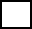 				Mahidol Kids				We Mahidol				Mahidol World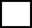 	 		   	Mahidol Music Channel                               ....................................................................		  (รองศาสตราจารย์ ดร.นภเรณู สัจจรักษ์ ธีระฐิติ) 						              รองอธิการบดีฝ่ายวิเทศสัมพันธ์และสื่อสารองค์กรวันที่ ......................................